Общество с ограниченной ответственностью «Академия Керамики»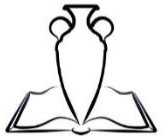 (ООО «Академия Керамики»)ОТЧЁТ  О ПОСТУПЛЕНИИ И РАСХОДОВАНИИ ФИНАНСОВЫХ И МАТЕРИАЛЬНЫХ СРЕДСТВ ЗА 2019 ГОДПоступление финансовых и материальных средствВ 2019 году получено доходов 10 385 тыс. руб. Структура доходов представлена следующим образом:По итогам 2019 года расходы составили 7 938 тыс. руб. Структура расходов представлена следующим образом:УТВЕРЖДАЮГенеральный директор_________________Коршун М.Е.                       «__»__________2020 г. 